Trends in Atomic Size (pages 134-137 in textbook on website)What is an atomic radius?Draw the general trend of atomic radius down a group and across a period.For each pair of elements, circle the larger atom:He and ArAl   or   BNa  or  AlS  or  O O  or  FBr  or  ClRank in order of INCREASING atomic radius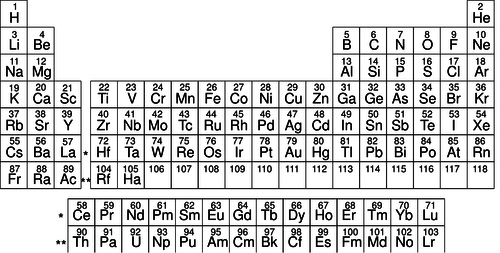 Ca, K, Br   		_________________________Mg, Na, Cl		_________________________Al, B, or In		_________________________Rank in order of DECREASING atomic radiusCl, Br, At	 	_________________________Ne, Li, C		_________________________Ca, Ra, Sr	 	_________________________Trends in Ionization Energy (pages 137-139 in textbook on website)What is ionization energy?Draw the general trend of ionization energy with down a group and across a period.For each pair of elements, circle the element that has the greater first ionization energy:Li or KLi  or  BeCa  or  BaNa  or  KP  or  ArCl  or  SiRank in order of INCREASING ionization energyO, S, Ge	_________________________C, Pb, F	_________________________Be, Ba, B	_________________________Rank in order of DECREASING ionization energyAl, P, Ag	_________________________Cl, Cu, Au	_________________________Te, I, Xe	_________________________Trends in Electronegativity (pages 198 in textbook on website)What is electronegativity?Draw the general trend of electronegativity with down a group and across a period.What is the most electronegative element? _____  For each pair of elements, circle that atom that has the greater electronegativity:Ca  or  GaBr  or  AsLi  or  OBa  or  SrCl  or  SO  or  SRank in order of INCREASING electronegativityV, Y, O	_________________________Na, K, Ne	_________________________Fr, Ca, Co	_________________________Rank in order of DECREASING electronegativityAs, Se, Sn	_________________________Xe, Ru, Hf	_________________________Sb, N, He	_________________________